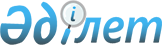 О внесении изменений в решение маслихата от 27 декабря 2023 года № 100 "О районном бюджете Карасуского района на 2024-2026 годы"Решение маслихата Карасуского района Костанайской области от 26 июня 2024 года № 143
      Карасуский районный маслихат РЕШИЛ:
      1. Внести в решение маслихата "О районном бюджете Карасуского района на 2024-2026 годы" от 27 декабря 2023 года № 100 следующие изменения:
      пункт 1 указанного решения изложить в новой редакции:
      "1. Утвердить бюджет Карасуского района на 2024-2026 годы согласно приложениям 1, 2 и 3 соответственно, в том числе на 2024 год в следующих объемах:
      1) доходы – 5 783 504,0 тысячи тенге, в том числе по:
      налоговым поступлениям – 2 150 777,0 тысяч тенге;
      неналоговым поступлениям – 10 230,0 тысяч тенге;
      поступления от продажи основного капитала – 2 800,0 тысяч тенге;
      поступлениям трансфертов - 3 619 697,0 тысяч тенге;
      2) затраты – 5 886 416,8 тысяч тенге;
      3) чистое бюджетное кредитование – 58 124,0 тысячи тенге, в том числе:
      бюджетные кредиты – 97 838,0 тысяч тенге;
      погашение бюджетных кредитов – 39 714,0 тысячи тенге;
      4) сальдо по операциям с финансовыми активами – 52 500,0 тысяч тенге, в том числе:
      приобретение финансовых активов – 52 500,0 тысяч тенге;
      5) дефицит бюджета – - 213 536,8 тысяч тенге;
      6) финансирование дефицита бюджета – 213 536,8 тысяч тенге.";
      приложения 1, 2, 3 к указанному решению изложить в новой редакции согласно приложениям 1, 2, 3 к настоящему решению.
      2. Настоящее решение вводится в действие с 1 января 2024 года. Районный бюджет на 2024 год Районный бюджет на 2025 год Районный бюджет на 2026 год
					© 2012. РГП на ПХВ «Институт законодательства и правовой информации Республики Казахстан» Министерства юстиции Республики Казахстан
				
      Председатель Карасуского районного маслихата 

С. Кажиев
Приложение 1к решению маслихатаот 26 июня 2024 года№ 143Приложение 1к решению маслихатаот 27 декабря 2023 года№ 100
Категория
Категория
Категория
Категория
Категория
Сумма, тысяч тенге
Класс
Класс
Класс
Класс
Сумма, тысяч тенге
Подкласс
Подкласс
Подкласс
Сумма, тысяч тенге
Наименование
Наименование
Сумма, тысяч тенге
I. Доходы
I. Доходы
5783504,0
1
Налоговые поступления
Налоговые поступления
2150777,0
01
Подоходный налог
Подоходный налог
1274227,0
1
Корпоративный подоходный налог
Корпоративный подоходный налог
530000,0
2
Индивидуальный подоходный налог
Индивидуальный подоходный налог
744227,0
03
Социальный налог 
Социальный налог 
570000,0
1
Социальный налог
Социальный налог
570000,0
04
Налоги на собственность
Налоги на собственность
200290,0
1
Налоги на имущество
Налоги на имущество
198100,0
3
Земельный налог
Земельный налог
690,0
4
Hалог на транспортные средства
Hалог на транспортные средства
1500,0
05
Внутренние налоги на товары, работы и услуги
Внутренние налоги на товары, работы и услуги
91260,0
2
Акцизы
Акцизы
2760,0
3
Поступления за использование природных и других ресурсов
Поступления за использование природных и других ресурсов
78000,0
4
Сборы за ведение предпринимательской и профессиональной деятельности
Сборы за ведение предпринимательской и профессиональной деятельности
10500,0
08
Обязательные платежи, взимаемые за совершение юридически значимых действий и (или) выдачу документов уполномоченными на то государственными органами или должностными лицами
Обязательные платежи, взимаемые за совершение юридически значимых действий и (или) выдачу документов уполномоченными на то государственными органами или должностными лицами
15000,0
1
Государственная пошлина
Государственная пошлина
15000,0
2
Неналоговые поступления
Неналоговые поступления
10230,0
01
Доходы от государственной собственности
Доходы от государственной собственности
930,0
5
Доходы от аренды имущества, находящегося в государственной собственности
Доходы от аренды имущества, находящегося в государственной собственности
900,0
7
Вознаграждения по кредитам, выданным из государственного бюджета
Вознаграждения по кредитам, выданным из государственного бюджета
30,0
04
Штрафы, пени, санкции, взыскания, налагаемые государственными учреждениями, финансируемыми из государственного бюджета, а также содержащимися и финансируемыми из бюджета (сметы расходов) Национального Банка Республики Казахстан
Штрафы, пени, санкции, взыскания, налагаемые государственными учреждениями, финансируемыми из государственного бюджета, а также содержащимися и финансируемыми из бюджета (сметы расходов) Национального Банка Республики Казахстан
300,0
1
Штрафы, пени, санкции, взыскания, налагаемые государственными учреждениями, финансируемыми из государственного бюджета, а также содержащимися и финансируемыми из бюджета (сметы расходов) Национального Банка Республики Казахстан, за исключением поступлений от организаций нефтяного сектора, в Фонд компенсации потерпевшим, Фонд поддержки инфраструктуры образования и Специальный государственный фонд
Штрафы, пени, санкции, взыскания, налагаемые государственными учреждениями, финансируемыми из государственного бюджета, а также содержащимися и финансируемыми из бюджета (сметы расходов) Национального Банка Республики Казахстан, за исключением поступлений от организаций нефтяного сектора, в Фонд компенсации потерпевшим, Фонд поддержки инфраструктуры образования и Специальный государственный фонд
300,0
06
Прочие неналоговые поступления
Прочие неналоговые поступления
9000,0
1
Прочие неналоговые поступления
Прочие неналоговые поступления
9000,0
3
Поступления от продажи основного капитала
Поступления от продажи основного капитала
2800,0
01
Продажа государственного имущества, закрепленного за государственными учреждениями
Продажа государственного имущества, закрепленного за государственными учреждениями
1000,0
1
Продажа государственного имущества, закрепленного за государственными учреждениями
Продажа государственного имущества, закрепленного за государственными учреждениями
1000,0
03
Продажа земли и нематериальных активов
Продажа земли и нематериальных активов
1800,0
1
Продажа земли
Продажа земли
1800,0
4
Поступления трансфертов
Поступления трансфертов
3619697,0
02
Трансферты из вышестоящих органов государственного управления
Трансферты из вышестоящих органов государственного управления
3619697,0
2
Трансферты из областного бюджета
Трансферты из областного бюджета
3619697,0
Функциональная группа
Функциональная группа
Функциональная группа
Функциональная группа
Функциональная группа
Сумма, тысяч тенге
Функциональная подгруппа
Функциональная подгруппа
Функциональная подгруппа
Функциональная подгруппа
Сумма, тысяч тенге
Администратор бюджетных программ
Администратор бюджетных программ
Администратор бюджетных программ
Сумма, тысяч тенге
Программа
Программа
Сумма, тысяч тенге
Наименование
Сумма, тысяч тенге
II. Затраты
5886416,8
01
Государственные услуги общего характера
1748976,3
1
Представительные, исполнительные и другие органы, выполняющие общие функции государственного управления
296365,6
112
Аппарат маслихата района (города областного значения)
47788,0
001
Услуги по обеспечению деятельности маслихата района (города областного значения)
47788,0
122
Аппарат акима района (города областного значения)
248577,6
001
Услуги по обеспечению деятельности акима района (города областного значения)
231446,3
003
Капитальные расходы государственного органа
16800,0
113
Целевые текущие трансферты нижестоящим бюджетам
331,3
2
Финансовая деятельность
61184,6
452
Отдел финансов района (города областного значения)
61184,6
001
Услуги по реализации государственной политики в области исполнения бюджета и управления коммунальной собственностью района (города областного значения)
59223,0
003
Проведение оценки имущества в целях налогообложения
1039,6
010
Приватизация, управление коммунальным имуществом, постприватизационная деятельность и регулирование споров, связанных с этим
167,0
018
Капитальные расходы государственного органа
395,0
113
Целевые текущие трансферты нижестоящим бюджетам
360,0
5
Планирование и статистическая деятельность
30451,0
453
Отдел экономики и бюджетного планирования района (города областного значения)
30451,0
001
Услуги по реализации государственной политики в области формирования и развития экономической политики, системы государственного планирования
30451,0
9
Прочие государственные услуги общего характера
1360975,1
454
Отдел предпринимательства и сельского хозяйства района (города областного значения)
84775,0
001
Услуги по реализации государственной политики на местном уровне в области развития предпринимательства и сельского хозяйства
68546,0
007
Капитальные расходы государственного органа
16229,0
492
Отдел жилищно-коммунального хозяйства, пассажирского транспорта, автомобильных дорог и жилищной инспекции района (города областного значения)
1276200,1
001
Услуги по реализации государственной политики на местном уровне в области жилищно-коммунального хозяйства, пассажирского транспорта, автомобильных дорог и жилищной инспекции
50378,9
067
Капитальные расходы подведомственных государственных учреждений и организаций
3650,0
113
Целевые текущие трансферты нижестоящим бюджетам
1222171,2
02
Оборона
27142,8
1
Военные нужды
7251,7
122
Аппарат акима района (города областного значения)
7251,7
005
Мероприятия в рамках исполнения всеобщей воинской обязанности
7251,7
2
Организация работы по чрезвычайным ситуациям
19891,1
122
Аппарат акима района (города областного значения)
19891,1
006
Предупреждение и ликвидация чрезвычайных ситуаций масштаба района (города областного значения)
19891,1
06
Социальная помощь и социальное обеспечение 
202985,2
1
Социальное обеспечение
13487,0
451
Отдел занятости и социальных программ района (города областного значения)
13487,0
005
Государственная адресная социальная помощь
13487,0
2
Социальная помощь
106622,2
451
Отдел занятости и социальных программ района (города областного значения)
106622,2
006
Оказание жилищной помощи
188,0
007
Социальная помощь отдельным категориям нуждающихся граждан по решениям местных представительных органов
34045,2
010
Материальное обеспечение детей с инвалидностью, воспитывающихся и обучающихся на дому
2394,0
014
Оказание социальной помощи нуждающимся гражданам на дому
40820,0
017
Обеспечение нуждающихся лиц с инвалидностью протезно-ортопедическими, сурдотехническими и тифлотехническими средствами, специальными средствами передвижения, обязательными гигиеническими средствами, а также предоставление услуг санаторно-курортного лечения, специалиста жестового языка, индивидуальных помощников в соответствии с индивидуальной программойабилитации и реабилитации лица с инвалидностью
29175,0
9
Прочие услуги в области социальной помощи и социального обеспечения
82876,0
451
Отдел занятости и социальных программ района (города областного значения)
82876,0
001
Услуги по реализации государственной политики на местном уровне в области обеспечения занятости и реализации социальных программ для населения
55862,0
011
Оплата услуг по зачислению, выплате и доставке пособий и других социальных выплат
351,0
050
Обеспечение прав и улучшение качества жизни лиц с инвалидностью в Республике Казахстан
26663,0
07
Жилищно-коммунальное хозяйство
623442,9
1
Жилищное хозяйство
110261,8
492
Отдел жилищно-коммунального хозяйства, пассажирского транспорта, автомобильных дорог и жилищной инспекции района (города областного значения)
110261,8
003
Организация сохранения государственного жилищного фонда
15061,8
004
Обеспечение жильем отдельных категорий граждан
15616,0
098
Приобретение жилья коммунального жилищного фонда
79584,0
2
Коммунальное хозяйство
506758,2
466
Отдел архитектуры, градостроительства и строительства района (города областного значения)
307372,2
058
Развитие системы водоснабжения и водоотведения в сельских населенных пунктах
307372,2
492
Отдел жилищно-коммунального хозяйства, пассажирского транспорта, автомобильных дорог и жилищной инспекции района (города областного значения)
199386,0
012
Функционирование системы водоснабжения и водоотведения
1915,0
058
Развитие системы водоснабжения и водоотведения в сельских населенных пунктах
197471,0
3
Благоустройство населенных пунктов
6422,9
492
Отдел жилищно-коммунального хозяйства, пассажирского транспорта, автомобильных дорог и жилищной инспекции района (города областного значения)
6422,9
015
Освещение улиц в населенных пунктах
5874,1
016
Обеспечение санитарии населенных пунктов
548,8
08
Культура, спорт, туризм и информационное пространство
832055,0
1
Деятельность в области культуры
226198,3
455
Отдел культуры и развития языков района (города областного значения)
226198,3
003
Поддержка культурно-досуговой работы
226198,3
2
Спорт
165039,0
465
Отдел физической культуры и спорта района (города областного значения)
157868,0
001
Услуги по реализации государственной политики на местном уровне в сфере физической культуры и спорта
24543,0
005
Развитие массового спорта и национальных видов спорта
108675,0
006
Проведение спортивных соревнований на районном (города областного значения) уровне
3661,0
007
Подготовка и участие членов сборных команд района (города областного значения) по различным видам спорта на областных спортивных соревнованиях
20989,0
466
Отдел архитектуры, градостроительства и строительства района (города областного значения)
7171,0
008
Развитие объектов спорта
7171,0
3
Информационное пространство
364775,7
455
Отдел культуры и развития языков района (города областного значения)
166701,1
006
Функционирование районных (городских) библиотек
143744,0
007
Развитие государственного языка и других языков народа Казахстана
22957,1
456
Отдел внутренней политики района (города областного значения)
10906,0
002
Услуги по проведению государственной информационной политики 
10906,0
466
Отдел архитектуры, градостроительства и строительства района (города областного значения)
187168,6
075
Строительство сетей связи
187168,6
9
Прочие услуги по организации культуры, спорта, туризма и информационного пространства
76042,0
455
Отдел культуры и развития языков района (города областного значения)
21883,0
001
Услуги по реализации государственной политики на местном уровне в области развития языков и культуры
20398,0
032
Капитальные расходы подведомственных государственных учреждений и организаций
1485,0
456
Отдел внутренней политики района (города областного значения)
54159,0
001
Услуги по реализации государственной политики на местном уровне в области информации, укрепления государственности и формирования социального оптимизма граждан
29803,0
003
Реализация мероприятий в сфере молодежной политики
24356,0
9
Топливно-энергетический комплекс и недропользование
1105,0
1
Топливо и энергетика
1105,0
466
Отдел архитектуры, градостроительства и строительства района (города областного значения)
1105,0
009
Развитие теплоэнергетической системы
1105,0
10
Сельское, водное, лесное, рыбное хозяйство, особо охраняемые природные территории, охрана окружающей среды и животного мира, земельные отношения
110561,0
1
Сельское хозяйство
42347,0
466
Отдел архитектуры, градостроительства и строительства района (города областного значения)
42347,0
010
Развитие объектов сельского хозяйства
42347,0
6
Земельные отношения
47693,0
463
Отдел земельных отношений района (города областного значения)
47693,0
001
Услуги по реализации государственной политики в области регулирования земельных отношений на территории района (города областного значения)
42674,0
006
Землеустройство, проводимое при установлении границ районов, городов областного значения, районного значения, сельских округов, поселков, сел
5019,0
9
Прочие услуги в области сельского, водного, лесного, рыбного хозяйства, охраны окружающей среды и земельных отношений
20521,0
453
Отдел экономики и бюджетного планирования района (города областного значения)
20521,0
099
Реализация мер по оказанию социальной поддержки специалистов
20521,0
11
Промышленность, архитектурная, градостроительная и строительная деятельность
24365,6
2
Архитектурная, градостроительная и строительная деятельность
24365,6
466
Отдел архитектуры, градостроительства и строительства района (города областного значения)
24365,6
001
Услуги по реализации государственной политики в области строительства, улучшения архитектурного облика городов, районов и населенных пунктов области и обеспечению рационального и эффективного градостроительного освоения территории района (города областного значения)
24365,6
12
Транспорт и коммуникации
1456692,4
1
Автомобильный транспорт
1456692,4
492
Отдел жилищно-коммунального хозяйства, пассажирского транспорта, автомобильных дорог и жилищной инспекции района (города областного значения)
1456692,4
023
Обеспечение функционирования автомобильных дорог
52821,4
025
Реализация приоритетных проектов транспортной инфраструктуры
1403871,0
13
Прочие
41025,2
9
Прочие
41025,2
466
Отдел архитектуры, градостроительства и строительства района (города областного значения)
41025,2
079
Развитие социальной и инженерной инфраструктуры в сельских населенных пунктах в рамках проекта "Ауыл-Ел бесігі"
41025,2
14
Обслуживание долга
105322,3
1
Обслуживание долга
105322,3
452
Отдел финансов района (города областного значения)
105322,3
013
Обслуживание долга местных исполнительных органов по выплате вознаграждений и иных платежей по займам из областного бюджета
105322,3
15
Трансферты
712101,1
1
Трансферты
712101,1
452
Отдел финансов района (города областного значения)
712101,1
006
Возврат неиспользованных (недоиспользованных) целевых трансфертов
2,6
007
Бюджетные изъятия
292618,0
024
Целевые текущие трансферты из нижестоящего бюджета на компенсацию потерь вышестоящего бюджета в связи с изменением законодательства
142624,0
038
Субвенции
276856,0
054
Возврат сумм неиспользованных (недоиспользованных) целевых трансфертов, выделенных из республиканского бюджета за счет целевого трансферта из Национального фонда Республики Казахстан
0,5
16
Погашение займов 
642,0
1
Погашение займов
642,0
452
Отдел финансов района (города областного значения)
642,0
021
Возврат неиспользованных кредитов, выданных из местного бюджета
642,0
III. Чистое бюджетное кредитование
58124,0
Бюджетные кредиты
97838,0
10
Сельское, водное, лесное, рыбное хозяйство, особо охраняемые природные территории, охрана окружающей среды и животного мира, земельные отношения
97838,0
9
Прочие услуги в области сельского, водного, лесного, рыбного хозяйства, охраны окружающей среды и земельных отношений
97838,0
453
Отдел экономики и бюджетного планирования района (города областного значения)
97838,0
006
Бюджетные кредиты для реализации мер социальной поддержки специалистов 
97838,0
5
Погашение бюджетных кредитов
39714,0
01
Погашение бюджетных кредитов
39714,0
1
Погашение бюджетных кредитов, выданных из государственного бюджета
39714,0
13
Погашение бюджетных кредитов, выданных из местного бюджета физическим лицам
39714,0
IV. Сальдо по операциям с финансовыми активами
52500,0
13
Прочие
52500,0
9
Прочие
52500,0
492
Отдел жилищно-коммунального хозяйства, пассажирского транспорта, автомобильных дорог и жилищной инспекции района (города областного значения)
52500,0
065
Формирование или увеличение уставного капитала юридических лиц
52500,0
V. Дефицит (профицит) бюджета 
-213536,8
VI. Финансирование дефицита (использование профицита) бюджета
213536,8
7
Поступления займов
177422,0
01
Внутренние государственные займы
177422,0
2
Договоры займа
177422,0
03
Займы, получаемые местным исполнительным органом района (города областного значения)
177422,0
16
Погашение займов 
39714,0
1
Погашение займов
39714,0
452
Отдел финансов района (города областного значения)
39714,0
008
Погашение долга местного исполнительного органа перед вышестоящим бюджетом
39714,0
Движение остатков бюджетных средств
75828,8
8
Используемые остатки бюджетных средств
75828,8
01
Остатки бюджетных средств
75828,8
1
Свободные остатки бюджетных средств
75828,8Приложение 2к решению маслихатаот 26 июня 2024 года № 143 Приложение 2к решению маслихатаот 27 декабря 2023 года № 100
Категория
Категория
Категория
Категория
Категория
Сумма, тысяч тенге
Класс
Класс
Класс
Класс
Сумма, тысяч тенге
Подкласс
Подкласс
Подкласс
Сумма, тысяч тенге
Наименование
Наименование
Сумма, тысяч тенге
I. Доходы
I. Доходы
6693787,7
1
Налоговые поступления
Налоговые поступления
2344702,0
01
Подоходный налог
Подоходный налог
1420654,0
1
Корпоративный подоходный налог
Корпоративный подоходный налог
567100,0
2
Индивидуальный подоходный налог
Индивидуальный подоходный налог
853554,0
03
Социальный налог 
Социальный налог 
609900,0
1
Социальный налог
Социальный налог
609900,0
04
Налоги на собственность
Налоги на собственность
200450,0
1
Налоги на имущество
Налоги на имущество
198107,0
3
Земельный налог
Земельный налог
738,0
4
Hалог на транспортные средства
Hалог на транспортные средства
1605,0
05
Внутренние налоги на товары, работы и услуги
Внутренние налоги на товары, работы и услуги
97648,0
2
Акцизы
Акцизы
2953,0
3
Поступления за использование природных и других ресурсов
Поступления за использование природных и других ресурсов
83460,0
4
Сборы за ведение предпринимательской и профессиональной деятельности
Сборы за ведение предпринимательской и профессиональной деятельности
11235,0
08
Обязательные платежи, взимаемые за совершение юридически значимых действий и (или) выдачу документов уполномоченными на то государственными органами или должностными лицами
Обязательные платежи, взимаемые за совершение юридически значимых действий и (или) выдачу документов уполномоченными на то государственными органами или должностными лицами
16050,0
1
Государственная пошлина
Государственная пошлина
16050,0
2
Неналоговые поступления
Неналоговые поступления
10946,0
01
Доходы от государственной собственности
Доходы от государственной собственности
995,0
5
Доходы от аренды имущества, находящегося в государственной собственности
Доходы от аренды имущества, находящегося в государственной собственности
963,0
7
Вознаграждения по кредитам, выданным из государственного бюджета
Вознаграждения по кредитам, выданным из государственного бюджета
32,0
04
Штрафы, пени, санкции, взыскания, налагаемые государственными учреждениями, финансируемыми из государственного бюджета, а также содержащимися и финансируемыми из бюджета (сметы расходов) Национального Банка Республики Казахстан
Штрафы, пени, санкции, взыскания, налагаемые государственными учреждениями, финансируемыми из государственного бюджета, а также содержащимися и финансируемыми из бюджета (сметы расходов) Национального Банка Республики Казахстан
321,0
1
Штрафы, пени, санкции, взыскания, налагаемые государственными учреждениями, финансируемыми из государственного бюджета, а также содержащимися и финансируемыми из бюджета (сметы расходов) Национального Банка Республики Казахстан, за исключением поступлений от организаций нефтяного сектора, в Фонд компенсации потерпевшим, Фонд поддержки инфраструктуры образования и Специальный государственный фонд
Штрафы, пени, санкции, взыскания, налагаемые государственными учреждениями, финансируемыми из государственного бюджета, а также содержащимися и финансируемыми из бюджета (сметы расходов) Национального Банка Республики Казахстан, за исключением поступлений от организаций нефтяного сектора, в Фонд компенсации потерпевшим, Фонд поддержки инфраструктуры образования и Специальный государственный фонд
321,0
06
Прочие неналоговые поступления
Прочие неналоговые поступления
9630,0
1
Прочие неналоговые поступления
Прочие неналоговые поступления
9630,0
3
Поступления от продажи основного капитала
Поступления от продажи основного капитала
2996,0
01
Продажа государственного имущества, закрепленного за государственными учреждениями
Продажа государственного имущества, закрепленного за государственными учреждениями
1070,0
1
Продажа государственного имущества, закрепленного за государственными учреждениями
Продажа государственного имущества, закрепленного за государственными учреждениями
1070,0
03
Продажа земли и нематериальных активов
Продажа земли и нематериальных активов
1926,0
1
Продажа земли
Продажа земли
1926,0
4
Поступления трансфертов
Поступления трансфертов
4335143,7
02
Трансферты из вышестоящих органов государственного управления
Трансферты из вышестоящих органов государственного управления
4335143,7
2
Трансферты из областного бюджета
Трансферты из областного бюджета
4335143,7
Функциональная группа
Функциональная группа
Функциональная группа
Функциональная группа
Функциональная группа
Сумма, тысяч тенге
Функциональная подгруппа
Функциональная подгруппа
Функциональная подгруппа
Функциональная подгруппа
Сумма, тысяч тенге
Администратор бюджетных программ
Администратор бюджетных программ
Администратор бюджетных программ
Сумма, тысяч тенге
Программа
Программа
Сумма, тысяч тенге
Наименование
Сумма, тысяч тенге
II. Затраты
6693787,7
01
Государственные услуги общего характера
1225975,0
1
Представительные, исполнительные и другие органы, выполняющие общие функции государственного управления
285873,0
112
Аппарат маслихата района (города областного значения)
48023,0
001
Услуги по обеспечению деятельности маслихата района (города областного значения)
48023,0
122
Аппарат акима района (города областного значения)
237850,0
001
Услуги по обеспечению деятельности акима района (города областного значения)
237850,0
2
Финансовая деятельность
60809,0
452
Отдел финансов района (города областного значения)
60809,0
001
Услуги по реализации государственной политики в области исполнения бюджета и управления коммунальной собственностью района (города областного значения)
59520,0
003
Проведение оценки имущества в целях налогообложения
1116,0
010
Приватизация, управление коммунальным имуществом, постприватизационная деятельность и регулирование споров, связанных с этим
173,0
5
Планирование и статистическая деятельность
29603,0
453
Отдел экономики и бюджетного планирования района (города областного значения)
29603,0
001
Услуги по реализации государственной политики в области формирования и развития экономической политики, системы государственного планирования
29603,0
9
Прочие государственные услуги общего характера
849690,0
454
Отдел предпринимательства и сельского хозяйства района (города областного значения)
68607,0
001
Услуги по реализации государственной политики на местном уровне в области развития предпринимательства и сельского хозяйства
68607,0
492
Отдел жилищно-коммунального хозяйства, пассажирского транспорта, автомобильных дорог и жилищной инспекции района (города областного значения)
781083,0
001
Услуги по реализации государственной политики на местном уровне в области жилищно-коммунального хозяйства, пассажирского транспорта, автомобильных дорог и жилищной инспекции
35237,0
113
Целевые текущие трансферты нижестоящим бюджетам
745846,0
02
Оборона
10357,0
1
Военные нужды
7116,0
122
Аппарат акима района (города областного значения)
7116,0
005
Мероприятия в рамках исполнения всеобщей воинской обязанности
7116,0
2
Организация работы по чрезвычайным ситуациям
3241,0
122
Аппарат акима района (города областного значения)
3241,0
006
Предупреждение и ликвидация чрезвычайных ситуаций масштаба района (города областного значения)
3241,0
06
Социальная помощь и социальное обеспечение 
195247,0
1
Социальное обеспечение
26446,0
451
Отдел занятости и социальных программ района (города областного значения)
26446,0
005
Государственная адресная социальная помощь
26446,0
2
Социальная помощь
93718,0
451
Отдел занятости и социальных программ района (города областного значения)
93718,0
006
Оказание жилищной помощи
194,0
007
Социальная помощь отдельным категориям нуждающихся граждан по решениям местных представительных органов
17457,0
010
Материальное обеспечение детей с инвалидностью, воспитывающихся и обучающихся на дому
2478,0
014
Оказание социальной помощи нуждающимся гражданам на дому
40869,0
017
Обеспечение нуждающихся лиц с инвалидностью протезно-ортопедическими, сурдотехническими и тифлотехническими средствами, специальными средствами передвижения, обязательными гигиеническими средствами, а также предоставление услуг санаторно-курортного лечения, специалиста жестового языка, индивидуальных помощников в соответствии с индивидуальной программой абилитации и реабилитации лица с инвалидностью
32720,0
9
Прочие услуги в области социальной помощи и социального обеспечения
75083,0
451
Отдел занятости и социальных программ района (города областного значения)
75083,0
001
Услуги по реализации государственной политики на местном уровне в области обеспечения занятости и реализации социальных программ для населения
55399,0
011
Оплата услуг по зачислению, выплате и доставке пособий и других социальных выплат
363,0
050
Обеспечение прав и улучшение качества жизни лиц с инвалидностью в Республике Казахстан
19321,0
07
Жилищно-коммунальное хозяйство
3027724,8
1
Жилищное хозяйство
4465,0
492
Отдел жилищно-коммунального хозяйства, пассажирского транспорта, автомобильных дорог и жилищной инспекции района (города областного значения)
4465,0
003
Организация сохранения государственного жилищного фонда
4465,0
2
Коммунальное хозяйство
3017234,8
466
Отдел архитектуры, градостроительства и строительства района (города областного значения)
3017234,8
058
Развитие системы водоснабжения и водоотведения в сельских населенных пунктах
3017234,8
3
Благоустройство населенных пунктов
6025,0
492
Отдел жилищно-коммунального хозяйства, пассажирского транспорта, автомобильных дорог и жилищной инспекции района (города областного значения)
6025,0
015
Освещение улиц в населенных пунктах
5432,0
016
Обеспечение санитарии населенных пунктов
593,0
08
Культура, спорт, туризм и информационное пространство
632297,0
1
Деятельность в области культуры
221508,0
455
Отдел культуры и развития языков района (города областного значения)
221508,0
003
Поддержка культурно-досуговой работы
221508,0
2
Спорт
158850,0
465
Отдел физической культуры и спорта района (города областного значения)
158850,0
001
Услуги по реализации государственной политики на местном уровне в сфере физической культуры и спорта
23753,0
005
Развитие массового спорта и национальных видов спорта
110635,0
006
Проведение спортивных соревнований на районном (города областного значения) уровне
3954,0
007
Подготовка и участие членов сборных команд района (города областного значения) по различным видам спорта на областных спортивных соревнованиях
20508,0
3
Информационное пространство
178574,0
455
Отдел культуры и развития языков района (города областного значения)
167234,0
006
Функционирование районных (городских) библиотек
145325,0
007
Развитие государственного языка и других языков народа Казахстана
21909,0
456
Отдел внутренней политики района (города областного значения)
11340,0
002
Услуги по проведению государственной информационной политики 
11340,0
9
Прочие услуги по организации культуры, спорта, туризма и информационного пространства
73365,0
455
Отдел культуры и развития языков района (города областного значения)
19093,0
001
Услуги по реализации государственной политики на местном уровне в области развития языков и культуры
19093,0
456
Отдел внутренней политики района (города областного значения)
54272,0
001
Услуги по реализации государственной политики на местном уровне в области информации, укрепления государственности и формирования социального оптимизма граждан
29383,0
003
Реализация мероприятий в сфере молодежной политики
24889,0
9
Топливно-энергетический комплекс и недропользование
10000,0
1
Топливо и энергетика
10000,0
466
Отдел архитектуры, градостроительства и строительства района (города областного значения)
10000,0
009
Развитие теплоэнергетической системы
10000,0
10
Сельское, водное, лесное, рыбное хозяйство, особо охраняемые природные территории, охрана окружающей среды и животного мира, земельные отношения
73724,0
6
Земельные отношения
51478,0
463
Отдел земельных отношений района (города областного значения)
51478,0
001
Услуги по реализации государственной политики в области регулирования земельных отношений на территории района (города областного значения)
43206,0
006
Землеустройство, проводимое при установлении границ районов, городов областного значения, районного значения, сельских округов, поселков, сел
8272,0
9
Прочие услуги в области сельского, водного, лесного, рыбного хозяйства, охраны окружающей среды и земельных отношений
22246,0
453
Отдел экономики и бюджетного планирования района (города областного значения)
22246,0
099
Реализация мер по оказанию социальной поддержки специалистов
22246,0
11
Промышленность, архитектурная, градостроительная и строительная деятельность
25168,0
2
Архитектурная, градостроительная и строительная деятельность
25168,0
466
Отдел архитектуры, градостроительства и строительства района (города областного значения)
25168,0
001
Услуги по реализации государственной политики в области строительства, улучшения архитектурного облика городов, районов и населенных пунктов области и обеспечению рационального и эффективного градостроительного освоения территории района (города областного значения)
25168,0
12
Транспорт и коммуникации
177816,0
1
Автомобильный транспорт
177816,0
492
Отдел жилищно-коммунального хозяйства, пассажирского транспорта, автомобильных дорог и жилищной инспекции района (города областного значения)
177816,0
023
Обеспечение функционирования автомобильных дорог
81566,0
025
Реализация приоритетных проектов транспортной инфраструктуры
96250,0
13
Прочие
428667,9
9
Прочие
428667,9
452
Отдел финансов района (города областного значения)
428667,9
012
Резерв местного исполнительного органа района (города областного значения)
2571,0
466
Отдел архитектуры, градостроительства и строительства района (города областного значения)
426096,9
079
Развитие социальной и инженерной инфраструктуры в сельских населенных пунктах в рамках проекта "Ауыл-Ел бесігі"
426096,9
14
Обслуживание долга
105321,0
1
Обслуживание долга
105321,0
452
Отдел финансов района (города областного значения)
105321,0
013
Обслуживание долга местных исполнительных органов по выплате вознаграждений и иных платежей по займам из областного бюджета
105321,0
15
Трансферты
781490,0
1
Трансферты
781490,0
452
Отдел финансов района (города областного значения)
781490,0
007
Бюджетные изъятия
346529,0
024
Целевые текущие трансферты из нижестоящего бюджета на компенсацию потерь вышестоящего бюджета в связи с изменением законодательства
155494,0
038
Субвенции
279467,0
III. Чистое бюджетное кредитование
10685,0
Бюджетные кредиты
50401,0
10
Сельское, водное, лесное, рыбное хозяйство, особо охраняемые природные территории, охрана окружающей среды и животного мира, земельные отношения
50401,0
9
Прочие услуги в области сельского, водного, лесного, рыбного хозяйства, охраны окружающей среды и земельных отношений
50401,0
453
Отдел экономики и бюджетного планирования района (города областного значения)
50401,0
006
Бюджетные кредиты для реализации мер социальной поддержки специалистов 
50401,0
5
Погашение бюджетных кредитов
39716,0
01
Погашение бюджетных кредитов
39716,0
1
Погашение бюджетных кредитов, выданных из государственного бюджета
39716,0
13
Погашение бюджетных кредитов, выданных из местного бюджета физическим лицам
39716,0
IV. Сальдо по операциям с финансовыми активами
0,0
V. Дефицит (профицит) бюджета 
-10685,0
VI. Финансирование дефицита (использование профицита) бюджета
10685,0
7
Поступления займов
50401,0
01
Внутренние государственные займы
50401,0
2
Договоры займа
50401,0
03
Займы, получаемые местным исполнительным органом района (города областного значения)
50401,0
16
Погашение займов 
39716,0
1
Погашение займов
39716,0
452
Отдел финансов района (города областного значения)
39716,0
008
Погашение долга местного исполнительного органа перед вышестоящим бюджетом
39716,0Приложение 3к решению маслихатаот 26 июня 2024 года № 143Приложение 3к решению маслихатаот 27 декабря 2023 года № 100
Категория
Категория
Категория
Категория
Категория
Сумма, тысяч тенге
Класс
Класс
Класс
Класс
Сумма, тысяч тенге
Подкласс
Подкласс
Подкласс
Сумма, тысяч тенге
Наименование
Наименование
Сумма, тысяч тенге
I. Доходы
I. Доходы
3355632,0
1
Налоговые поступления
Налоговые поступления
1932150,0
01
Подоходный налог
Подоходный налог
957278,0
1
Корпоративный подоходный налог
Корпоративный подоходный налог
606797,0
2
Индивидуальный подоходный налог
Индивидуальный подоходный налог
350481,0
03
Социальный налог 
Социальный налог 
652593,0
1
Социальный налог
Социальный налог
652593,0
04
Налоги на собственность
Налоги на собственность
200621,0
1
Налоги на имущество
Налоги на имущество
198114,0
3
Земельный налог
Земельный налог
790,0
4
Hалог на транспортные средства
Hалог на транспортные средства
1717,0
05
Внутренние налоги на товары, работы и услуги
Внутренние налоги на товары, работы и услуги
104484,0
2
Акцизы
Акцизы
3160,0
3
Поступления за использование природных и других ресурсов
Поступления за использование природных и других ресурсов
89302,0
4
Сборы за ведение предпринимательской и профессиональной деятельности
Сборы за ведение предпринимательской и профессиональной деятельности
12022,0
08
Обязательные платежи, взимаемые за совершение юридически значимых действий и (или) выдачу документов уполномоченными на то государственными органами или должностными лицами
Обязательные платежи, взимаемые за совершение юридически значимых действий и (или) выдачу документов уполномоченными на то государственными органами или должностными лицами
17174,0
1
Государственная пошлина
Государственная пошлина
17174,0
2
Неналоговые поступления
Неналоговые поступления
11711,0
01
Доходы от государственной собственности
Доходы от государственной собственности
1064,0
5
Доходы от аренды имущества, находящегося в государственной собственности
Доходы от аренды имущества, находящегося в государственной собственности
1030,0
7
Вознаграждения по кредитам, выданным из государственного бюджета
Вознаграждения по кредитам, выданным из государственного бюджета
34,0
04
Штрафы, пени, санкции, взыскания, налагаемые государственными учреждениями, финансируемыми из государственного бюджета, а также содержащимися и финансируемыми из бюджета (сметы расходов) Национального Банка Республики Казахстан
Штрафы, пени, санкции, взыскания, налагаемые государственными учреждениями, финансируемыми из государственного бюджета, а также содержащимися и финансируемыми из бюджета (сметы расходов) Национального Банка Республики Казахстан
343,0
1
Штрафы, пени, санкции, взыскания, налагаемые государственными учреждениями, финансируемыми из государственного бюджета, а также содержащимися и финансируемыми из бюджета (сметы расходов) Национального Банка Республики Казахстан, за исключением поступлений от организаций нефтяного сектора, в Фонд компенсации потерпевшим, Фонд поддержки инфраструктуры образования и Специальный государственный фонд
Штрафы, пени, санкции, взыскания, налагаемые государственными учреждениями, финансируемыми из государственного бюджета, а также содержащимися и финансируемыми из бюджета (сметы расходов) Национального Банка Республики Казахстан, за исключением поступлений от организаций нефтяного сектора, в Фонд компенсации потерпевшим, Фонд поддержки инфраструктуры образования и Специальный государственный фонд
343,0
06
Прочие неналоговые поступления
Прочие неналоговые поступления
10304,0
1
Прочие неналоговые поступления
Прочие неналоговые поступления
10304,0
3
Поступления от продажи основного капитала
Поступления от продажи основного капитала
3206,0
01
Продажа государственного имущества, закрепленного за государственными учреждениями
Продажа государственного имущества, закрепленного за государственными учреждениями
1145,0
1
Продажа государственного имущества, закрепленного за государственными учреждениями
Продажа государственного имущества, закрепленного за государственными учреждениями
1145,0
03
Продажа земли и нематериальных активов
Продажа земли и нематериальных активов
2061,0
1
Продажа земли
Продажа земли
2061,0
4
Поступления трансфертов
Поступления трансфертов
1408565,0
02
Трансферты из вышестоящих органов государственного управления
Трансферты из вышестоящих органов государственного управления
1408565,0
2
Трансферты из областного бюджета
Трансферты из областного бюджета
1408565,0
Функциональная группа
Функциональная группа
Функциональная группа
Функциональная группа
Функциональная группа
Сумма, тысяч тенге
Функциональная подгруппа
Функциональная подгруппа
Функциональная подгруппа
Функциональная подгруппа
Сумма, тысяч тенге
Администратор бюджетных программ
Администратор бюджетных программ
Администратор бюджетных программ
Сумма, тысяч тенге
Программа
Программа
Сумма, тысяч тенге
Наименование
Сумма, тысяч тенге
II. Затраты
3355632,0
01
Государственные услуги общего характера
484736,0
1
Представительные, исполнительные и другие органы, выполняющие общие функции государственного управления
289103,0
112
Аппарат маслихата района (города областного значения)
48268,0
001
Услуги по обеспечению деятельности маслихата района (города областного значения)
48268,0
122
Аппарат акима района (города областного значения)
240835,0
001
Услуги по обеспечению деятельности акима района (города областного значения)
240835,0
2
Финансовая деятельность
61156,0
452
Отдел финансов района (города областного значения)
61156,0
001
Услуги по реализации государственной политики в области исполнения бюджета и управления коммунальной собственностью района (города областного значения)
59826,0
003
Проведение оценки имущества в целях налогообложения
1152,0
010
Приватизация, управление коммунальным имуществом, постприватизационная деятельность и регулирование споров, связанных с этим
178,0
5
Планирование и статистическая деятельность
29691,0
453
Отдел экономики и бюджетного планирования района (города областного значения)
29691,0
001
Услуги по реализации государственной политики в области формирования и развития экономической политики, системы государственного планирования
29691,0
9
Прочие государственные услуги общего характера
104786,0
454
Отдел предпринимательства и сельского хозяйства района (города областного значения)
69331,0
001
Услуги по реализации государственной политики на местном уровне в области развития предпринимательства и сельского хозяйства
69331,0
492
Отдел жилищно-коммунального хозяйства, пассажирского транспорта, автомобильных дорог и жилищной инспекции района (города областного значения)
35455,0
001
Услуги по реализации государственной политики на местном уровне в области жилищно-коммунального хозяйства, пассажирского транспорта, автомобильных дорог и жилищной инспекции
35455,0
02
Оборона
10645,0
1
Военные нужды
7299,0
122
Аппарат акима района (города областного значения)
7299,0
005
Мероприятия в рамках исполнения всеобщей воинской обязанности
7299,0
2
Организация работы по чрезвычайным ситуациям
3346,0
122
Аппарат акима района (города областного значения)
3346,0
006
Предупреждение и ликвидация чрезвычайных ситуаций масштаба района (города областного значения)
3346,0
06
Социальная помощь и социальное обеспечение 
198008,0
1
Социальное обеспечение
27303,0
451
Отдел занятости и социальных программ района (города областного значения)
27303,0
005
Государственная адресная социальная помощь
27303,0
2
Социальная помощь
95659,0
451
Отдел занятости и социальных программ района (города областного значения)
95659,0
006
Оказание жилищной помощи
201,0
007
Социальная помощь отдельным категориям нуждающихся граждан по решениям местных представительных органов
18068,0
010
Материальное обеспечение детей с инвалидностью, воспитывающихся и обучающихся на дому
2565,0
014
Оказание социальной помощи нуждающимся гражданам на дому
40919,0
017
Обеспечение нуждающихся лиц с инвалидностью протезно-ортопедическими, сурдотехническими и тифлотехническими средствами, специальными средствами передвижения, обязательными гигиеническими средствами, а также предоставление услуг санаторно-курортного лечения, специалиста жестового языка, индивидуальных помощников в соответствии с индивидуальной программой абилитации и реабилитации лица с инвалидностью
33906,0
9
Прочие услуги в области социальной помощи и социального обеспечения
75046,0
451
Отдел занятости и социальных программ района (города областного значения)
75046,0
001
Услуги по реализации государственной политики на местном уровне в области обеспечения занятости и реализации социальных программ для населения
55645,0
011
Оплата услуг по зачислению, выплате и доставке пособий и других социальных выплат
376,0
050
Обеспечение прав и улучшение качества жизни лиц с инвалидностью в Республике Казахстан
19025,0
07
Жилищно-коммунальное хозяйство
1280829,0
1
Жилищное хозяйство
4609,0
492
Отдел жилищно-коммунального хозяйства, пассажирского транспорта, автомобильных дорог и жилищной инспекции района (города областного значения)
4609,0
003
Организация сохранения государственного жилищного фонда
4609,0
2
Коммунальное хозяйство
1270000,0
466
Отдел архитектуры, градостроительства и строительства района (города областного значения)
450000,0
058
Развитие системы водоснабжения и водоотведения в сельских населенных пунктах
450000,0
492
Отдел жилищно-коммунального хозяйства, пассажирского транспорта, автомобильных дорог и жилищной инспекции района (города областного значения)
820000,0
058
Развитие системы водоснабжения и водоотведения в сельских населенных пунктах
820000,0
3
Благоустройство населенных пунктов
6220,0
492
Отдел жилищно-коммунального хозяйства, пассажирского транспорта, автомобильных дорог и жилищной инспекции района (города областного значения)
6220,0
015
Освещение улиц в населенных пунктах
5608,0
016
Обеспечение санитарии населенных пунктов
612,0
08
Культура, спорт, туризм и информационное пространство
636006,0
1
Деятельность в области культуры
220680,0
455
Отдел культуры и развития языков района (города областного значения)
220680,0
003
Поддержка культурно-досуговой работы
220680,0
2
Спорт
156504,0
465
Отдел физической культуры и спорта района (города областного значения)
156504,0
001
Услуги по реализации государственной политики на местном уровне в сфере физической культуры и спорта
23855,0
005
Развитие массового спорта и национальных видов спорта
107394,0
006
Проведение спортивных соревнований на районном (города областного значения) уровне
4082,0
007
Подготовка и участие членов сборных команд района (города областного значения) по различным видам спорта на областных спортивных соревнованиях
21173,0
3
Информационное пространство
184995,0
455
Отдел культуры и развития языков района (города областного значения)
168287,0
006
Функционирование районных (городских) библиотек
146273,0
007
Развитие государственного языка и других языков народа Казахстана
22014,0
456
Отдел внутренней политики района (города областного значения)
11708,0
002
Услуги по проведению государственной информационной политики 
11708,0
466
Отдел архитектуры, градостроительства и строительства района (города областного значения)
5000,0
075
Строительство сетей связи
5000,0
9
Прочие услуги по организации культуры, спорта, туризма и информационного пространства
73827,0
455
Отдел культуры и развития языков района (города областного значения)
19189,0
001
Услуги по реализации государственной политики на местном уровне в области развития языков и культуры
19189,0
456
Отдел внутренней политики района (города областного значения)
54638,0
001
Услуги по реализации государственной политики на местном уровне в области информации, укрепления государственности и формирования социального оптимизма граждан
29573,0
003
Реализация мероприятий в сфере молодежной политики
25065,0
10
Сельское, водное, лесное, рыбное хозяйство, особо охраняемые природные территории, охрана окружающей среды и животного мира, земельные отношения
72879,0
6
Земельные отношения
49055,0
463
Отдел земельных отношений района (города областного значения)
43745,0
001
Услуги по реализации государственной политики в области регулирования земельных отношений на территории района (города областного значения)
43745,0
006
Землеустройство, проводимое при установлении границ районов, городов областного значения, районного значения, сельских округов, поселков, сел
5310,0
9
Прочие услуги в области сельского, водного, лесного, рыбного хозяйства, охраны окружающей среды и земельных отношений
23824,0
453
Отдел экономики и бюджетного планирования района (города областного значения)
23824,0
099
Реализация мер по оказанию социальной поддержки специалистов
23824,0
11
Промышленность, архитектурная, градостроительная и строительная деятельность
25257,0
2
Архитектурная, градостроительная и строительная деятельность
25257,0
466
Отдел архитектуры, градостроительства и строительства района (города областного значения)
25257,0
001
Услуги по реализации государственной политики в области строительства, улучшения архитектурного облика городов, районов и населенных пунктов области и обеспечению рационального и эффективного градостроительного освоения территории района (города областного значения)
25257,0
12
Транспорт и коммуникации
107371,0
1
Автомобильный транспорт
107371,0
492
Отдел жилищно-коммунального хозяйства, пассажирского транспорта, автомобильных дорог и жилищной инспекции района (города областного значения)
107371,0
023
Обеспечение функционирования автомобильных дорог
86609,0
025
Реализация приоритетных проектов транспортной инфраструктуры
20762,0
13
Прочие
2655,0
9
Прочие
2655,0
452
Отдел финансов района (города областного значения)
2655,0
012
Резерв местного исполнительного органа района (города областного значения)
2655,0
14
Обслуживание долга
105318,0
1
Обслуживание долга
105318,0
452
Отдел финансов района (города областного значения)
105318,0
013
Обслуживание долга местных исполнительных органов по выплате вознаграждений и иных платежей по займам из областного бюджета
105318,0
15
Трансферты
431928,0
1
Трансферты
431928,0
452
Отдел финансов района (города областного значения)
431928,0
024
Целевые текущие трансферты из нижестоящего бюджета на компенсацию потерь вышестоящего бюджета в связи с изменением законодательства
155494,0
038
Субвенции
276434,0
III. Чистое бюджетное кредитование
24533,0
Бюджетные кредиты
62201,0
10
Сельское, водное, лесное, рыбное хозяйство, особо охраняемые природные территории, охрана окружающей среды и животного мира, земельные отношения
62201,0
9
Прочие услуги в области сельского, водного, лесного, рыбного хозяйства, охраны окружающей среды и земельных отношений
62201,0
453
Отдел экономики и бюджетного планирования района (города областного значения)
62201,0
006
Бюджетные кредиты для реализации мер социальной поддержки специалистов 
62201,0
5
Погашение бюджетных кредитов
37668,0
01
Погашение бюджетных кредитов
37668,0
1
Погашение бюджетных кредитов, выданных из государственного бюджета
37668,0
13
Погашение бюджетных кредитов, выданных из местного бюджета физическим лицам
37668,0
IV. Сальдо по операциям с финансовыми активами
0,0
V. Дефицит (профицит) бюджета 
-24533,0
VI. Финансирование дефицита (использование профицита) бюджета
24533,0
7
Поступления займов
62201,0
01
Внутренние государственные займы
62201,0
2
Договоры займа
62201,0
03
Займы, получаемые местным исполнительным органом района (города областного значения)
62201,0
16
Погашение займов 
37668,0
1
Погашение займов
37668,0
452
Отдел финансов района (города областного значения)
37668,0
008
Погашение долга местного исполнительного органа перед вышестоящим бюджетом
37668,0